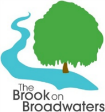 I would like to help The Brook Special School Charity!Registered Charity Number 280180The Brook Special School Charity seeks to raise funds to offer enrichment opportunities and experiences to our children in order to provide them with life chances.  Anything you can donate will make a tangible difference to our children. Thank you in advance for your generosity and support. Donor InformationDonation DescriptionCharity Contact InformationBUSINESS/ INDIVIDUAL NAME:NAME OF CONTACT:ADDRESS:EMAIL:CITY & POSTCODE: PHONE:CHECK ONE:    MONETARY DONATION*      PRODUCT / ITEM      SERVICE      OTHERCHECK ONE:    MONETARY DONATION*      PRODUCT / ITEM      SERVICE      OTHERAMOUNT  /  DESCRIPTIONDATENOTESNOTESFor Monetary Donations cheques can be made payable to The Brook Special School or you can donate via BACS to Account number: 65505207 Sort code: 08 92 99THANK YOUFor Monetary Donations cheques can be made payable to The Brook Special School or you can donate via BACS to Account number: 65505207 Sort code: 08 92 99THANK YOUThe Brook Special School CharityThe Brook Special Primary SchoolBroadwaters Inclusive Learning CampusAdams RoadLondonN17 6HW https://www.thebrook.haringey.sch.uk/Registered Trustee Maureen DuncanTel: 0208 808 7120Email:Maureen.duncan@thebrook.haringey.sch.uk